Via E-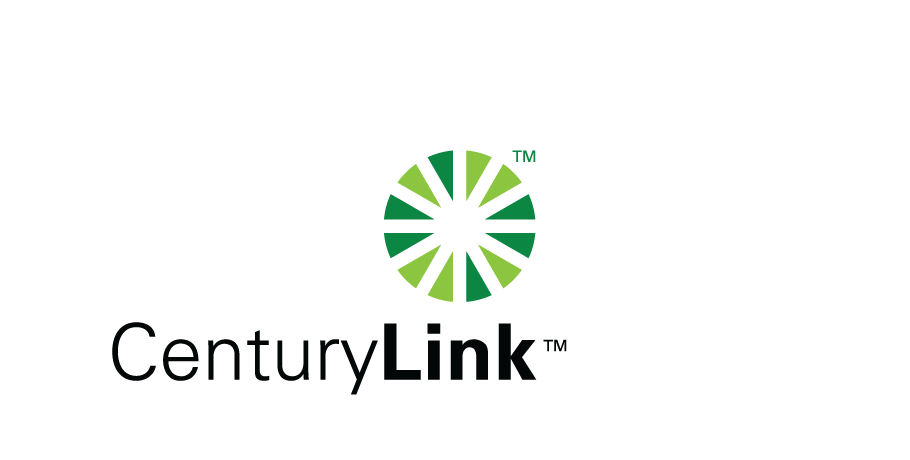 December 5, 2011Ms. Renee’ Jenkins, Director of AdministrationPublic Utilities Commission of , 13th FloorRe:	Final Tariffs for CenturyTel of Ohio, Inc. d/b/a CenturyLink 	Case No. 90-5010-TP-TRF	Case No. 11-5559-TP-BLSDear Ms. Jenkins:Enclosed for filing are final tariff sheets for CenturyTel of Ohio, Inc. d/b/a CenturyLink to establish a BLES tariff in Case No. 11-5559-TP-BLS.  The issue and effective dates of these tariff sheets are December 5, 2011.If you have any questions regarding this filing, please call me or Gary Baki at .Sincerely,/s/ Debra A. LevyDebra A. LevyEnclosurescc:  Gary BakiOH 11-03